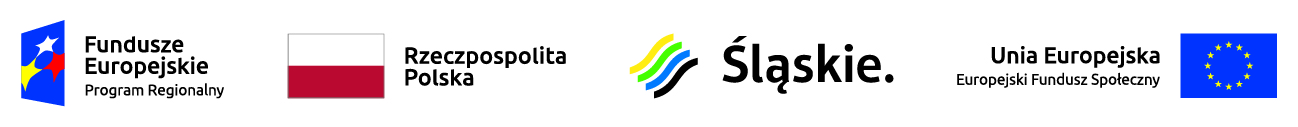 Załącznik nr 11 do Regulaminu konkursu nr RPSL.11.03.00-IP.02-24-083/21: 
Lista miast średnich województwa śląskiego oraz miast średnich województwa śląskiego tracących funkcje społeczno-gospodarczeLista miast średnich województwa śląskiego (w tym 15-20 tys. mieszkańców będących stolicami powiatów).Lista miast średnich województwa śląskiego tracących funkcje społeczno-gospodarcze.MiastoLiczba mieszkańców (tys., 2014)Spełnione kryteria utraty funkcji (spośród 7)Suma punktów według delimitacji OP (S+E)Podkategoria: A – miasta > 20 tys. mieszk. (bez woj.) bez względu na status administracyjny, B – miasta 15-20 tys. mieszkańców będące stolicami powiatówBędzin58,2447ABielsko-Biała173,0534ABieruń19,6440BBytom172,3569AChorzów110,3552ACieszyn35,7543ACzechowice-Dziedzice35,6335ACzeladź32,7457ACzerwionka-Leszczyny28,3451ACzęstochowa230,1552ADąbrowa Górnicza123,4550AGliwice184,4444AJastrzębie Zdrój90,8656AJaworzno93,3643AKnurów38,9549ALubliniec24,2551AŁaziska Górne22,4341AMikołów39,8126AMysłowice75,0439AMyszków32,5459AOrzesze20,2234APiekary Śląskie56,8362APszczyna26,0231ARacibórz55,7553ARuda Śląska140,7453ARybnik140,1542ARydułtowy21,8758ASiemianowice Śląskie68,6455ASosnowiec209,3655AŚwiętochłowice51,5562ATarnowskie Góry60,9644ATychy128,6434AWodzisław Śląski48,9452AZabrze177,2659AZawiercie51,0459AŻory62,1543AŻywiec31,9646AMiastoLiczba mieszkańców (tys., 2014)Liczba spełnionych kryteriów pod względem utraty funkcjiNasilenie problemów społeczno-gospodarczych – suma OP (S+E)Typologia (nazwa zgodna z SOR)Rydułtowy21,8758silna utrata funkcji, niekorzystna sytuacja społeczno-gospodarczaZabrze177,2659silna utrata funkcji, niekorzystna sytuacja społeczno-gospodarczaJastrzębie Zdrój90,8656silna utrata funkcji, niekorzystna sytuacja społeczno-gospodarczaSosnowiec209,3655silna utrata funkcji, niekorzystna sytuacja społeczno-gospodarczaBytom 172,3569utrata funkcji, niekorzystna sytuacja społeczno-gospodarczaŚwiętochłowice51,5562utrata funkcji, niekorzystna sytuacja społeczno-gospodarcza